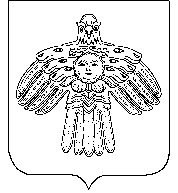 ШУÖМПОСТАНОВЛЕНИЕот  30 января  2017 года                                                                                                         № 5Республика Коми, Княжпогостский район, пст. Мещура	В соответствии с п.3 ч.1, ч.3 ст.14 Федерального  закона   от 06.10.2003.  № 131-ФЗ «Об общих принципах  организации местного самоуправления в Российской Федерации», Федеральным законом от 03.07.2016. № 334-ФЗ «О внесении изменений  в Земельный кодекс Российской Федерации и отдельные законодательные акты Российской Федерации», администрация сельского поселения «Мещура» ПОСТАНОВЛЯЕТ:	1. Признать  утратившими силу постановлений администрации сельского поселения «Мещура» от  03.12.2015. № 74  «Об утверждении административного регламента предоставления муниципальной услуги «Предоставление в собственность земельных участков, находящихся в собственности муниципального образования,  и земельных участков, государственная собственность на которые не разграничена,  бесплатно», от  27.12.2016. № 65 «О внесении изменений в постановление администрации сельского поселения «Мещура» № 74 от 03.12.2015. «Об утверждении административного регламента предоставления муниципальной услуги «Предоставление в собственность земельных участков, находящихся в собственности муниципального образования, и земельных участков, государственная собственность на которые не разграничена, бесплатно».	2.Настоящее постановление вступает в силу со дня его официального опубликования (обнародования).	3.Контроль над исполнением настоящего постановления оставляю за собой.ШУÖМПОСТАНОВЛЕНИЕот  30 января  2017 года                                                                                                         № 6Республика Коми, Княжпогостский район, пст. Мещура	В соответствии с п.3 ч.1, ч.3 ст.14 Федерального  закона   от 06.10.2003.  № 131-ФЗ «Об общих принципах  организации местного самоуправления в Российской Федерации», Федеральным законом от 03.07.2016. № 334-ФЗ «О внесении изменений  в Земельный кодекс Российской Федерации и отдельные законодательные акты Российской Федерации», администрация сельского поселения «Мещура» ПОСТАНОВЛЯЕТ:	1. Признать  утратившими силу постановлений администрации сельского поселения «Мещура» от  05.11.2015. № 67  «Об утверждении административного регламента предоставления муниципальной услуги «Предоставление в аренду земельных участков, находящихся в собственности муниципального образования,  и земельных участков, государственная собственность на которые не разграничена,  за плату без проведения торгов», от  25.11.2016. № 57 «О внесении изменений в постановление администрации сельского поселения «Мещура» от 05.11.2015 № 67 «Об утверждении административного регламента предоставления муниципальной услуги «Предоставление в аренду земельных участков, находящихся в собственности муниципального образования, и земельных участков, государственная собственность на которые не разграничена, без проведения торгов».2.Настоящее постановление вступает в силу со дня его официального опубликования (обнародования).	3.Контроль над исполнением настоящего постановления оставляю за собой.О признании утратившими силу постановления администрации сельского поселения «Мещура» Глава сельского поселения «Мещура»Г.П. ПоляковаО признании утратившими силу постановления администрации сельского поселения «Мещура» Глава сельского поселения «Мещура»Г.П. Полякова